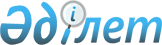 О внесении изменений и дополнения в постановление акимата Акмолинской области от 23 июня 2016 года № А-7/316 "Об утверждении норм потребления коммунальных услуг по газоснабжению, электроснабжению, водоснабжению, водоотведению и теплоснабжению для потребителей, не имеющих приборов учета в Акмолинской области"Постановление акимата Акмолинской области от 12 ноября 2019 года № А-11/541. Зарегистрировано Департаментом юстиции Акмолинской области 14 ноября 2019 года № 7477
      В соответствии с Законом Республики Казахстан от 23 января 2001 года "О местном государственном управлении и самоуправлении в Республике Казахстан", акимат Акмолинской области ПОСТАНОВЛЯЕТ:
      1. Внести в постановление акимата Акмолинской области "Об утверждении норм потребления коммунальных услуг по газоснабжению, электроснабжению, водоснабжению, водоотведению и теплоснабжению для потребителей, не имеющих приборов учета в Акмолинской области" от 23 июня 2016 года № А-7/316 (зарегистрировано в Реестре государственной регистрации нормативных правовых актов № 5480, опубликовано 09 августа 2016 года в информационно – правовой системе "Әділет") следующие изменения и дополнение:
      в нормах потребления коммунальных услуг по теплоснабжению для потребителей, не имеющих приборов учета в Акмолинской области, утвержденных указанным постановлением:
      раздел "Бурабайский район":
      дополнить строкой, порядковый номер 27, следующего содержания:
      "
      ";
      заголовок раздела "Енбекшильдерский район" изложить в новой редакции:
      "район Биржан сал";
      в нормах потребления коммунальных услуг по водоснабжению и водоотведению для потребителей, не имеющих приборов учета в Акмолинской области, утвержденных указанным постановлением:
      заголовок раздела "Енбекшильдерский район" изложить в новой редакции:
      "район Биржан сал".
      2. Контроль за исполнением настоящего постановления возложить на заместителя акима Акмолинской области Муратулы А.
      3. Настоящее постановление вступает в силу со дня государственной регистрации в Департаменте юстиции Акмолинской области и вводится в действие со дня официального опубликования.
					© 2012. РГП на ПХВ «Институт законодательства и правовой информации Республики Казахстан» Министерства юстиции Республики Казахстан
				
27
Товарищество с ограниченной ответственностью "Бурабайская теплораспределительная компания"
город Щучинск, улица Гагарина, дом № 25
0,02854
отсутствует
отсутствует
      Аким Акмолинской области

Е.Маржикпаев
